LĪGUMS Par paskaidrojuma raksta izstrādāšanu futbola 
laukuma Stadiona ielā 1, Daugavpilī, pārbūveiDaugavpils                                                                                         	    2017.gada ____.jūnijāDaugavpils pilsētas dome, reģ.Nr.90000077325, juridiskā adrese: Krišjāņa Valdemāra iela 1, Daugavpils, Domes priekšsēdētāja Jāņa Lāčplēša personā, kurš rīkojas uz Daugavpils pilsētas domes 2005.gada 11.augusta saistošo noteikumu Nr.5 „Daugavpils pilsētas pašvaldības nolikums” pamata, (turpmāk – Pasūtītājs), no vienas puses, unSabiedrība ar ierobežotu atbildību “INRI”, reģistrācijas Nr. 41503010158, juridiskā adrese: Saules iela 69-003, Daugavpils (turpmāk – Projektētājs), tās valdes locekļa ar tiesībām pārstāvēt kapitālsabiedrību atsevišķi Antoņinas Isakovas personā,pamatojoties uz Daugavpils pilsētas domes iepirkuma komisijas 2017.gada 2.jūnija lēmumu (iepirkumu komisijas sēdes protokols Nr.4) iepirkuma “Tehniskās dokumentācijas izstrādāšana, autoruzraudzība un būvdarbi futbola stadiona Stadiona ielā 1, Daugavpilī, būvniecībai (pārbūvei) un infrastruktūras izveidei”, identifikācijas Nr.DPD 2017/73, iepirkuma priekšmeta 1.daļā “Paskaidrojuma raksta izstrādāšana un būvdarbi futbola laukuma Stadiona ielā 1, Daugavpilī, pārbūvei” noslēdza šādu Līgumu:LĪGUMĀ LIETOTIE TERMINIPasūtītājs – Daugavpils pilsētas dome, reģistrācijas Nr.90000077325, juridiskā adrese: Kr.Valdemāra iela 1, Daugavpils, LV-5401.Projektētājs – Sabiedrība ar ierobežotu atbildību “INRI”, reģistrācijas Nr. 41503010158, juridiskā adrese: Saules iela 69-003, Daugavpils.Līgums – šis, starp Pusēm noslēgtais līgums.Puse/Puses  – Pasūtītājs vai Projektētājs vai abi kopā.Objekts – futbola laukums Stadiona ielā 1, Daugavpilī, zemes gabalā ar kadastra Nr.0500 0010137.Projektēšanas darbi – būvniecības ieceres Objektā dokumentācijas izstrādāšana, sagatavojot paskaidrojuma rakstu un tam pievienojamos dokumentus un nododot Pasūtītājam saskaņā ar šo Līgumu, Tehnisko specifikāciju (1.pielikums) un citiem Līguma pielikumiem un spēkā esošiem normatīviem aktiem.Būvniecības iecere – Objekta pārbūve.Būvniecības ieceres dokumentācija – dokumentu kopums, kas satur grafiskos dokumentus, teksta dokumentus, aprēķinus un citu informāciju par Būvniecības ieceri Objektā.Paskaidrojuma raksts – būvniecības ieceres dokumentācija ar tam pievienotajiem dokumentiem.Trūkumi – defekti un/vai neatbilstības spēkā esošos normatīvajos aktos noteiktajām prasībām (arī neatbilstība Eiropas Savienības normatīvos noteiktajām kvalitātes prasībām, kas saistošas Latvijas Republikā) vai citām Līguma un tā pielikumos noteiktajām prasībām, tajā skaitā nepilnības Paskaidrojuma rakstā, kā rezultātā ir aizkavēti vai ierobežoti būvdarbi Objektā, vai pilnvērtīga Objekta ekspluatācija tā paredzētajai funkcijai, kā arī kompetentu institūciju norādītās neprecizitātes un/vai defekti un citi trūkumi.Autortiesību objekts – saskaņā ar šo Līgumu Projektētāja veiktā darba rezultātā radītā Paskaidrojuma raksts un citi materiālie objekti.Līguma summa – Līguma norādītā kopējā summa bez PVN, kuru Pasūtītājs samaksās Projektētājam par pilnā apjomā un noteiktos termiņos veiktiem Projektēšanas darbiem, izņemot autoruzraudzību. Līguma summa ietver visus izdevumus, kāda Projektētājam pienākas sakarā ar pilnīgu un pienācīgu Līgumā noteikto saistību izpildi, t.sk. transporta un sakara līdzekļu izmaksas, darbu organizācijas izmaksas, nodokļus un citas izmaksas, kuras saistītas ar līgumsaistību izpildi, t.sk. visas iespējamās izmaksas, kas varētu rasties Projektētājam,  Pasūtītājam apturot Līguma darbību.PVN – pievienotās vērtības nodoklis.Paskaidrojuma raksta pieņemšanas un nodošanas akts – pieņemšanas - nodošanas akts, ar kuru Pasūtītājs pieņem un Projektētājs nodod Paskaidrojuma rakstu. Priekšapmaksas (avansa maksājuma) garantija – Latvijas Republikā vai citā Eiropas Savienības vai Eiropas Ekonomiskās zonas dalībvalstī, vai Pasaules Tirdzniecības organizācijas dalībvalstī reģistrētas kredītiestādes, kas ir tiesīga veikt darbību Latvijas Republikā izsniegta priekšapmaksas (avansa maksājuma) garantija 25 % (divdesmit piecu procentu) apmērā no līguma summas. Kredītiestādes garantijas saturam jāatbilst Līguma, Līguma pielikumu nosacījumiem un tajā nevar tikt iekļauti papildus ierobežojumi.Līguma saistību izpildes garantija – Latvijas Republikā vai citā Eiropas Savienības vai Eiropas Ekonomiskās zonas dalībvalstī, vai Pasaules Tirdzniecības organizācijas dalībvalstī reģistrētas kredītiestādes, kas ir tiesīga veikt darbību Latvijas Republikā vai apdrošināšanas sabiedrības izsniegta līguma saistību izpildes garantija 10 % (desmit procentu) apmērā no līguma summas. Kredītiestādes/apdrošināšanas sabiedrības garantijas saturam jāatbilst Līguma, Līguma pielikumu nosacījumiem un tajā nevar tikt iekļauti papildus ierobežojumi.Nepārvarama vara – notikumi, kuri iziet ārpus Pušu kontroles un atbildības (dabas katastrofas, ūdens plūdi, ugunsgrēks, zemestrīce un citas stihiskas nelaimes, kā arī karš un karadarbība, streiki, Latvijas valsts institūciju, kā arī pašvaldību institūciju pieņemtie normatīvie akti un norādījumi un citi apstākļi, kas neiekļaujas Pušu iespējamās kontroles robežās u.c.).LĪGUMA PRIEKŠMETSPasūtītājs uzdod un Projektētājs apņemas Līgumā noteiktajā kārtībā un termiņos veikt Projektēšanas darbus – izstrādāt Paskaidrojuma rakstu un nodot to Pasūtītājam saskaņā ar Līgumu, Tehnisko specifikāciju (1.pielikums),  Darbu apjomu sarakstu (2.pielikums) un pretendenta piedāvājumu iepirkumā (atsevišķs dokuments), un spēkā esošajiem normatīvajiem aktiem.Pasūtītājs apņemas samaksāt Projektētājam par Paskaidrojuma raksta izstrādi atbilstoši šī Līguma nosacījumiem.LĪGUMA SUMMA UN SAMAKSAS KĀRTĪBAAtbilstoši Projektētāja Finanšu piedāvājuma paskaidrojuma raksta izstrādāšanas summai un Darbu apjomu sarakstam, par kvalitatīvu un pilnīgu Līgumā noteikto Projektēšanas darbu veikšanu, kopējā Līguma summa ir EUR 10 682,00  (desmit tūkstoši seši simti astoņdesmit divi euro un 00 centi). Papildus Līguma summai Pasūtītājs aprēķina un maksā PVN atbilstoši spēkā esošajiem normatīvajiem aktiem. Samaksa tiks veikta ar priekšapmaksu un atsevišķi pa posmiem attiecīgi pēc konkrētā posma izpildes:priekšapmaksa 25 % (divdesmit piecu procentu) no Līguma summas Līguma 3.4.punktā noteiktajā termiņā;1.starpmaksājums 30 % (trīsdesmit procentu) apmērā no Līguma summas pēc 1.starpziņojuma iesniegšanas;gala maksājums 45 % (četrdesmit piecu procentu) apmērā no Līguma summas pēc akceptēta Paskaidrojuma raksta iesniegšanas.Līguma summā ir ietvertas Paskaidrojuma raksta izstrādei un izstrādes organizācijai nepieciešamās, izejas materiālu, tehnisko noteikumu, saskaņojumu un informācijas vākšanas, uzmērīšanas, apsekošanas, transporta, apdrošināšanas un nodokļiem nepieciešamās izmaksas, izpētes darbi, kā arī izmaksas darbiem, kas nav tieši iekļauti šajā Līgumā un tā pielikumos, bet kuru izpildes vai pielietojuma nepieciešamība izriet no Objekta rakstura un/vai apjoma, un kuru izpilde vai pielietojums var būt nepieciešams, lai izstrādātu un saskaņotu kvalitatīvu Paskaidrojuma rakstu.Pasūtītājs priekšapmaksu Projektētājam veic 10 (desmit) kalendāro dienu laikā no Priekšapmaksas (avansa maksājuma) garantijas noteikumiem atbilstošas Priekšapmaksas (avansa maksājuma) garantijas 25% (divdesmit piecu procentu) apmērā no Līguma summas iesniegšanas dienas.Pasūtītājs par katru posmu apmaksu Projektētājam veic 30 (trīsdesmit) kalendāro dienu laikā no attiecīga posma Projektēšanas darbu izpildes, attiecīga posma pieņemšanas un nodošanas akta abpusējas parakstīšanas un Projektētāja sagatavota Līguma noteikumiem atbilstoša rēķina saņemšanas.Par rēķina samaksas dienu tiek uzskatīta diena, kad Pasūtītājs ir pārskaitījis naudu uz Projektētāja norādīto bankas norēķinu kontu.Gadījumā, ja Līguma darbības laikā tiek ieviestas izmaiņas Latvijas Republikas normatīvajos aktos par nodokļu likmēm un Latvijas Republikas nacionālās valūtas nomaiņu, tad nodokļu apmērs un valūta tiek pārrēķināti un kārtējie rēķini tiek izrakstīti, ievērojot Latvijas Republikā attiecīgajā brīdī spēkā esošos normatīvos aktus.LĪGUMA IZPILDES TERMIŅIProjektētājs apņemas 45 (četrdesmit piecu) kalendāro dienu laikā no šī Līguma stāšanās dienas izpildīt Līguma 2.1.punktā minētos Projektēšanas darbus. Projektēšanas darbu izpildes termiņā tiek iekļauti sekojoši termiņi: iesniegt 1.starpziņojumu 30 (trīsdesmit) kalendāro dienu laikā no līguma abpusējas parakstīšanas dienas;iesniegt akceptētu Paskaidrojuma rakstu 45 (četrdesmit piecu) kalendāro dienu laikā no līguma abpusējas parakstīšanas dienas.Līguma 2.1.punktā minētie Projektēšanas darbi ir izpildīti, kad ir parakstīts abpusēji parakstīts Paskaidrojuma raksta pieņemšanas un nodošanas akts. Līguma 4.1.punktā minētā Projektēšanas darbu izpildes termiņā netiek ieskaitīts laiks, kas nepieciešams saskaņošanai ar zemes īpašniekiem un/vai valsts iestādēm; Pasūtītājam ir tiesības apturēt Līguma izpildi jebkurā brīdī, ja tam ir pamatots iemesls.  PUŠU PIENĀKUMI UN TIESĪBASProjektētāja pienākumi: nodrošināt, ka Līguma 2.punktā minētos Projektēšanas darbus veic augsti kvalificēti un attiecīgajā jomā sertificēti speciālisti;apsekot Objektu dabā;pieprasīt un saņemt tehniskos un īpašos noteikumus, ja tas noteikts attiecīgās jomas normatīvajos aktos, un attiecīgo objektu un inženiertīklu īpašnieku tehniskos nosacījumus, ja būvniecība skar objektu un inženiertīklu ekspluatācijas aizsargjoslas;ja nepieciešams, precizēt un saskaņot ar Pasūtītāju projektēšanas uzdevumu, kas kļūst par Līguma pielikumu;ierosināt Būvniecības ieceri Daugavpils pilsētas domes Būvvaldē;izstrādāt Paskaidrojuma rakstu atbilstoši spēkā esošajiem normatīvajiem aktiem un šī Līguma noteikumiem un tā pielikumiem. Paskaidrojuma rakstu izstrādāt tā, lai tā atbilstu visu nepieciešamo iekārtu uzstādīšanas un to pareizas, efektīvas darbības vajadzībām, lai Paskaidrojuma raksta risinājumi būtu ekonomiski, savstarpēji piemēroti un atbilstoši funkcionētu pēc būvdarbu pabeigšanas Objektā un būvdarbu nodošanas Pasūtītājam;pirms Paskaidrojuma raksta iesniegšanas saskaņošanai Pasūtītājam un Daugavpils pilsētas domes Būvvaldei, saskaņot Paskaidrojuma rakstu ar citām Līgumā un normatīvos aktos noteiktām valsts institūcijām un citām personām;pirms Paskaidrojuma raksta iesniegšanas akceptēšanai Būvvaldē, saskaņot Paskaidrojuma rakstu ar Pasūtītāju. Ja Pasūtītājs konstatē sagatavotajā Paskaidrojuma rakstā kādus Trūkumus, Pasūtītājs izsniedz Projektētājam Paskaidrojuma rakstu atpakaļ kopā ar rakstiski noformētu pretenziju. Projektētājs par saviem līdzekļiem novērš Pasūtītāja pretenzijā norādītos Trūkumus un iesniedz Paskaidrojuma rakstu atkārtoti Pasūtītājam saskaņošanai šajā punktā noteiktajā kārtībā. Par Paskaidrojuma  nodošanu Pasūtītājam saskaņošanai un par izskatīta Paskaidrojuma raksta nodošanu Projektētājam Pasūtītājs un Projektētājs paraksta Paskaidrojuma raksta nodošanas un pieņemšanas aktu;saskaņot Paskaidrojuma rakstu Daugavpils pilsētas domes Būvvaldē. Daugavpils pilsētas domes Būvvaldes saskaņojumu apliecina Būvvaldes atzīme Paskaidrojuma rakstā par Būvniecības ieceres akceptu;nodot Pasūtītājam Daugavpils pilsētas domes Būvvaldē saskaņotu Paskaidrojuma rakstu oriģinālu papīra formātā 5 (piecos) eksemplāros, kā arī elektroniskā datu nesējā PDF, DWG formātos 3 (trīs) eksemplāros. Būvdarbu apjomu pilns saraksts jāiesniedz atsevišķā elektroniskā datu nesējā;ne retāk kā 2 (divas) reizes mēnesī organizēt, vadīt un protokolēt Projektētāja un Pasūtītāja pārstāvju kopīgas sanāksmes, kurās tiek risināti ar šī Līguma saistību izpildi saistītie jautājumi. Protokolā fiksētie lēmumi un norādījumi Projektētājam ir saistoši;par saviem līdzekļiem novērst Paskaidrojuma rakstā atklātos Trūkumus, t.sk., Objekta būvdarbu un to garantijas laikā, novēršot Paskaidrojuma raksta dokumentācijā pieļautās nepilnības un kļūdas un izstrādājot papildus rasējumus Pasūtītāja norādītajā termiņā; ja Pasūtītājs pieaicina ekspertus Paskaidrojuma raksta ekspertīzes veikšanai un  Paskaidrojuma raksta ekspertīzes rezultātā Pasūtītājs saņem negatīvu atzinumu par Projektētāja izstrādāto Paskaidrojuma rakstu, Projektētājs novērš eksperta atzinumā norādītos trūkumus par saviem līdzekļiem un sedz Pasūtītāja izdevumus, kas saistīti ar atkārtotas ekspertīzes veikšanu. Šis pienākums ir spēkā līdz pozitīva ekspertīzes atzinuma saņemšanai. Trūkumu novēršanai nepieciešamais laiks nedod Projektētājam tiesības uz Līgumā minētā Projektēšanas darbu izpildes termiņa pagarinājumu;nekavējoties ir jānomaina Pakalpojuma izpildē iesaistīts personāls, ja to rakstiski pieprasa Pasūtītājs un pamato ar līguma noteikumiem neatbilstošu vai paviršu pienākumu pildīšanu vai pienākumu nepildīšanuveikt citus pienākumus atbilstoši Līguma, Līguma pielikumu un spēkā esošo normatīvo aktu prasībām.Pasūtītāja pienākumi: nodrošināt piekļuvi un iespēju strādāt Objektā;Projektēšanas darbu izpildes laikā sniegt precizējumus un papildinājumus noteiktajās prasības, ja tas būtiski nemaina kopējo Projektēšanas darbu gaitu. Projektētājam Pasūtītāja sniegtie precizējumi un papildinājumi ir saistoši;pēc Projektētāja pieprasījuma iesniegt Projektētājam Pasūtītāja rīcībā esošo Projektētāja pieprasīto informāciju, kā arī visu citu dokumentāciju, kas ir Pasūtītāja rīcībā un nepieciešama Līguma izpildes nodrošināšanai;veikt samaksu par Līguma 2.punktā minētajiem Projektēšanas darbiem Līgumā noteiktajā kārtībā.veikt citus pienākumus atbilstoši Tehniskajai specifikācijai un spēkā esošo normatīvo aktu prasībām.Pasūtītājs ir tiesīgs iesniegt Projektētājam pretenzijas par Trūkumiem Paskaidrojuma rakstā pēc Paskaidrojuma raksta pieņemšanas no Projektētāja un arī visā būvdarbu gaitā. Pasūtītāja iesniegtās pretenzijas Projektētājam ir saistošas.Pasūtītājs ir tiesīgs pieaicināt ekspertus Paskaidrojuma raksts ekspertīzes veikšanai.Pasūtītājs ir tiesīgs apturēt Līguma 2.punktā minētos Projektēšanas darbus, par to rakstiski paziņojot Projektētājam.Parakstot šo Līgumu, Pasūtītājs pilnvaro Projektētāju pārstāvēt Pasūtītāju visās iestādēs un kapitālsabiedrībās, lai vāktu un sagatavotu Būvniecības ieceres dokumentu izstrādāšanai nepieciešamo dokumentāciju, ierosinātu būvniecību, saņemtu Būvniecības ieceres akceptu un saņemtu tehniskos un īpašos noteikumus, ja tas noteikts attiecīgās jomas normatīvajos aktos.AUTORTIESĪBASSaskaņā ar šo Līgumu Projektētāja Projektēšanas darbu rezultātā radītie materiālie objekti un visi augļi gan to materiālajā, gan intelektuālajā nozīmē ir autortiesību objekts un to aizsargā Autortiesību likums un citi Latvijas Republikā spēkā esošie normatīvie akti.Paskaidrojuma raksts kā autortiesību objekts ir uzskatāms par vienpersonisku Pasūtītāja īpašumu. Projektētājam ir pienākums Paskaidrojuma rakstu nodot Pasūtītājam. Projektētājs nav tiesīgs Paskaidrojuma rakstu izmantot ar Līgumu nesaistītiem mērķiem bez iepriekšējas rakstiskas Pasūtītāja piekrišanas.Projektētājs ir atbildīgs par jebkuriem autortiesību vai patenta tiesību aizskārumiem vai cita veida intelektuālā īpašuma aizskārumiem, kas varētu rasties sakarā ar Paskaidrojuma raksta izstrādi vai radītā tās turpmāku izmantošanu.Projektētājs maksā Pasūtītājam jebkādu zaudējumu atlīdzību par autortiesību pārkāpumiem, kuri ir radušies Pasūtītājam Projektētāja darbības vai bezdarbības dēļ.APDROŠINĀŠANA UN GARANTIJAProjektētājs uz sava rēķina uzņemas noslēgt atbildīgā Paskaidrojuma raksta izstrādes atbildīgā vadītāja profesionālās civiltiesiskās atbildības apdrošināšanu Ministru kabineta 2014.gada 19.augusta noteikumiem Nr.502 “Noteikumi par būvspeciālistu un būvdarbu veicēju civiltiesiskās atbildības obligāto apdrošināšanu” noteiktajā kārtībā un apmērā.Projektētājs 5 (piecu) darba dienu laikā no Līguma abpusējas parakstīšanas dienas iesniedz Pasūtītājam atbildīgā Paskaidrojuma raksta izstrādes vadītāja profesionālās civiltiesiskās atbildības apdrošināšanu par apdrošināšanas summu 100 % no piedāvājuma (līguma) summas par projektēšanas un ar to saistīto pakalpojumu veikšanu.Atbildīgā Paskaidrojuma raksta izstrādes vadītāja profesionālās civiltiesiskās atbildības apdrošināšanas līgumu Projektētājs uztur spēkā no Projektēšanas darbu sākuma līdz izstrādāta Paskaidrojuma raksta nodošanai Pasūtītājam un izpildīto darbu akta par nodošanu Pasūtītājam parakstīšanai un no akta par objekta pieņemšanu ekspluatācijā apstiprināšanas dienai līdz Paskaidrojuma raksta (būvdarbu) garantijas termiņa beigām.Projektētājs 5 (piecu) darba dienu laikā pēc Līguma abpusējas parakstīšanas dienas iesniedz Pasūtītājam kredītiestādes vai apdrošinātāja izsniegtu Līguma saistību izpildes noteikumiem atbilstošu Līguma saistību izpildes garantiju 10 % (desmit procentu) apmērā no Līguma summas.Līguma saistību izpildes garantiju Pasūtītājs ir tiesīgs izmantot, lai kompensētu Projektētāja saistību neizpildes rezultātā Pasūtītājam nodarītos zaudējumus vai lai ieturētu līgumsodu.Līguma saistību izpildes garantija ir spēkā no tās izdošanas datuma līdz izstrādāta Paskaidrojuma raksta nodošanai Pasūtītājam un izpildīto darbu akta par nodošanu Pasūtītājam parakstīšanai.Projektētājs 5 (piecu) darba dienu laikā pēc Līguma abpusējas parakstīšanas dienas iesniedz Pasūtītājam kredītiestādes izsniegtu Priekšapmaksas (avansa maksājuma) garantijas noteikumiem atbilstošu Priekšapmaksas (avansa maksājuma) garantiju 25 % (divdesmit piecu procentu) apmērā no Līguma summas.Priekšapmaksas (avansa maksājuma) garantiju Pasūtītājs ir tiesīgs izmantot, lai kompensētu Projektētāja saistību neizpildes rezultātā Pasūtītājam neatmaksāto priekšapmaksu (avansu).Priekšapmaksas (avansa maksājuma) garantija ir spēkā no tās izdošanas datuma līdz izstrādāta Paskaidrojuma raksta nodošanai Pasūtītājam un izpildīto darbu akta par nodošanu Pasūtītājam parakstīšanai.PUŠU ATBILDĪBA UN LĪGUMSODSPuses ir savstarpēji atbildīgas par līgumsaistību neizpildi vai nepienācīgu izpildi, kā arī atbild par otrai Pusei šajā sakarā radušos zaudējumu atlīdzību.Ja Pasūtītājs savas vainas dēļ kavē Līguma noteikto apmaksas termiņu, Projektētājam ir tiesības pieprasīt no Pasūtītāja līgumsodu 0,5% (nulle komats piecu procentu) apmērā no savlaicīgi neveiktā maksājuma summas par katru nokavēto attiecīgā termiņa dienu, bet ne vairāk kā 10% (desmit procenti) no savlaicīgi neveiktā maksājuma summas.Pasūtītājs ir tiesīgs pieprasīt Projektētājam maksāt Apliecinājuma kartes Trūkumu dēļ Pasūtītājam radīto papildus izmaksu un zaudējumu atlīdzību, kas var rasties palielinoties Apliecinājuma kartes realizācijas laikam, palielinoties būvdarbu apjomam, palielinoties būvdarbu izmaksām un citos gadījumos.Pasūtītājam ir tiesības pieprasīt Projektētājam maksāt līgumsodu EUR 100,00 (viens simts euro un 00 centi) par katru gadījumu, ja:Projektētājs neorganizē un/vai tā pārstāvis nepiedalās Projektētāja un Pasūtītāja kopīgās sanāksmēs, kurās tiek risināti ar Līguma izpildi saistītie jautājumi, un/vai Projektētājs nepilda šo sanāksmju lēmumus, kuri fiksēti protokolos;Projektētājs Līgumā noteiktajā kārtībā neiesniedz Līguma 7.2. un/vai 7.4. un/vai 7.7.punktā minētos dokumentus vai savlaicīgi nepagarina iepriekšminētos dokumentus, vai neiesniedz jaunus dokumentus, gadījumos, ja Līguma izpildes laikā iesniegtie Līguma 7.2. un/vai 7.4. un/vai 7.7.punktā minētie dokumenti zaudēja spēku;Projektētājs nepilda vai nepienācīgi pilda citas Līgumā noteiktās saistības.Pasūtītājam ir tiesīgs ieturēt Līguma saistības izpildes garantijas summu pilnā apmērā, ja:ja Projektētājs kavē Līguma 4.1.punktā minēto Projektēšanas darbu izpildes gala termiņu;ja Pasūtītājs pirms termiņa izbeidz Līgumu saskaņā ar Līguma 12.4.1.apakšpunktu.Pasūtītājam ir tiesības ieturēt Projektētājam aprēķinātu līgumsodu no Projektētājam saskaņā ar Līgumu maksājamām naudas summām vai no Līguma saistību izpildes garantijas.Līgumsoda samaksa neatbrīvo Puses no Līgumā paredzēto saistību turpmākas pildīšanas, izņemot Līguma 8.5.punktā minēto gadījumu, un neizslēdz pienākumu atlīdzināt zaudējumus.Projektētājs atbild par zaudējumiem, ko tas ar savu prettiesisku darbību vai bezdarbību nodarījis Pasūtītājam vai trešajām personām. Projektētājs ir atbildīgs par tā piesaistīto apakšuzņēmēju Projektēšanas darbu izpildi atbilstoši Līguma noteikumiem un par zaudējumiem, ko Līguma izpildē iesaistītie apakšuzņēmēji ar savu prettiesisko darbību vai bezdarbību ir nodarījuši Pasūtītājam un trešajām personām. Projektētājs ir atbildīgs par visu saistību izpildi pret apakšuzņēmēju, tajā skaitā samaksas veikšanu.NEPĀRVARAMA VARAPuse tiek atbrīvota no atbildības par pilnīgu vai daļēju Līgumā paredzēto saistību neizpildi, ja šāda neizpilde ir notikusi Nepārvaramas varas apstākļu iestāšanās rezultātā pēc Līguma spēkā stāšanās dienas, kuru nebija iespējams ne paredzēt, ne novērst. Pusei, kas nokļuvusi Nepārvaramas varas apstākļos, nekavējoties, rakstiski jāinformē par to otra Puse un, ja tas ir iespējams, ziņojumam jāpievieno izziņa, kuru izsniegušas kompetentas iestādes un kura satur Nepārvaramas varas apstākļu apstiprinājumu un raksturojumu.Ja Nepārvaramas varas apstākļu dēļ Līguma saistības netiek pildītas ilgāk par 3 (trīs) mēnešiem, katrai Pusei ir tiesības izbeigt Līgumu, par to rakstveidā brīdinot otru Pusi vismaz 15 (piecpadsmit) dienas iepriekš. Šajā gadījumā Puse nevar prasīt atlīdzināt zaudējumus, kas radušies Līguma izbeigšanas rezultātā.Par zaudējumiem, kas radušies Nepārvaramas varas apstākļu dēļ, neviena no Pusēm atbildību nenes, ja Puse ir informējusi otru Pusi atbilstoši Līguma 14.2.punktam.Par Nepārvaramas varas apstākli nav uzskatāms:Projektētāja darbinieku un citu Projektētāja iesaistīto personu saistību neizpilde, nesavlaicīga vai nepienācīga izpilde;apstāklis, kad Projektētājam vai tā nodarbinātajiem būvspeciālistiem vairs nav spēkā esoši sertifikāti vai patstāvīgās prakses tiesības, kas nepieciešamas Līgumā paredzēto saistību izpildei.STRĪDIVisi strīdi, kas rodas šī Līguma sakarā, vispirms tiek risināti Pušu savstarpējās sarunās, ja sarunās strīdu atrisināt neizdodas, tad jebkurš strīds, domstarpība vai prasība, kas izriet no šī Līguma, tiks izšķirts Latvijas Republikas tiesā, piemērojot Latvijas Republikā spēkā esošos normatīvos aktus.Ja sakarā ar Līgumu vai tā izpildi, kāda no Pusēm ir iesniegusi prasību tiesā, tas nav pamats Uzņēmējam pārtraukt Projektēšanas darbu veikšanu, kā arī Pasūtītājam aizturēt maksājumus vai kā citādi Pusēm  nepildīt tos pienākumus, kuri tieši nav saistīti ar strīdu, izņemot ja šāda Līguma izpildes pārtraukšana vai maksājuma aizturēšana noteikta Līgumā.KONFIDENCIALITĀTEProjektētājs apņemas ievērot konfidencialitāti, tajā skaitā:nodrošināt Līgumā minētās informācijas neizpaušanu, tajā skaitā no trešo personu puses, kas piedalās vai ir iesaistītas Līguma izpildē;aizsargāt, neizplatīt un bez iepriekšējas Pasūtītāja rakstiskas atļaujas saņemšanas neizpaust trešajām personām pilnīgi vai daļēji ar šo Līgumu vai citu ar to izpildi saistītu dokumentu saturu, kā arī tehniska, komerciāla un jebkāda cita rakstura informāciju par Pasūtītāja darbību, kas kļuvusi Projektētājam pieejama Līguma izpildes gaitā.Pasūtītājs apņemas ievērot konfidencialitāti  un bez Projektētāja rakstiskas atļaujas saņemšanas neizpaust trešajām personām pilnīgi vai daļēji ar šo Līgumu vai citu ar to izpildi saistītu dokumentu, kurus pirms šā Līguma noslēgšanas Projektētājs ir noteicis kā komercnoslēpumu un attiecīgi par to pirms Līguma noslēgšanas ir informējis Pasūtītāju. Jebkurā gadījumā, Projektētājs nevar noteikt par komercnoslēpumu Līguma priekšmetu un tā izpildes rezultātu.Konfidencialitātes ierobežojumi neattiecas uz publiski pieejamu un vispārzināmu informāciju, kā arī uz informāciju, kuru saskaņā ar Līguma noteikumiem ir paredzēts darīt zināmu trešajām personām vai kas saskaņā ar normatīviem aktiem tiek klasificēta kā vispārpieejama informācija.Konfidencialitātes noteikumi neattiecas uz gadījumiem, kad informāciju pieprasa valsts vai pašvaldību iestādes un kurām šādas tiesības ir noteiktas Latvijas Republikas normatīvajos aktos.Puses vienojas, ka konfidencialitātes noteikumu neievērošana ir rupjš Līguma pārkāpums, kas cietušajai Pusei dod tiesības prasīt no vainīgās Puses konfidencialitātes noteikumu neievērošanas rezultātā radušos zaudējumu atlīdzināšanu.Šī Līguma nodaļas noteikumiem nav laika ierobežojuma un uz to neattiecas Līguma darbības termiņš.LĪGUMA SPĒKĀ STĀŠANĀS, GROZĪŠANA UN IZBEIGŠANALīgums stājas spēkā dienā, kad Līgumu ir parakstījušas abas Puses un tas ir reģistrēts Pasūtītāja lietvedībā, un ir noslēgts uz laiku līdz Pušu saistību pilnīgai izpildei. Līguma abpusējas parakstīšanas datums tiek norādīts Līguma pirmās lappuses augšējā labajā stūrī.Līgumu groza Pusēm noslēdzot rakstiskus Līguma grozījumus, kas kļūst par Līguma neatņemamo sastāvdaļu, ņemot vērā Publisko iepirkumu likuma regulējumu.Līgums var tikt izbeigts pirms termiņa jebkurā brīdī, Pusēm par to rakstiski vienojoties vai vienpusēji, Līgumā noteiktajā kārtībā.Pasūtītājs var vienpusēji izbeigt šo Līgumu neatlīdzinot Projektētājam nekādus zaudējumus saistībā ar Līguma izbeigšanu, nosūtot par to rakstisku paziņojumu uz Projektētāja juridisko adresi 7 (septiņas) dienas iepriekš, ja iestājies vismaz viens no šādiem gadījumiem:Projektēšanas darbi tiek veikta neatbilstoši spēkā esošo normatīvo aktu prasībām un/vai Līguma prasībām un/vai kvalitātes prasībām un/vai Projektētājs kādā citā veidā nepilda vai nepienācīgi pilda Līgumā noteiktās saistības, un pēc Pasūtītāja pretenzijas saņemšanas 5 (piecu) darba dienu laikā Projektētājs nenovērš pārkāpumu;Projektētājam ir uzsākts maksātnespējas process, likvidācija, tā darbība tiek izbeigta vai pārtraukta, ir apturēta tā saimnieciskā darbība;Pasūtītājam zūd nepieciešamība saņemt Projektēšanas darbus, atsakoties no Būvniecības ieceres Objektā realizācijas.APAKŠUZŅĒMĒJU UN SPECIĀLISTU MAIŅA UN PIESAISTĪŠANAPakalpojumu sniegšanai Projektētājs piesaista savā piedāvājumā minētos speciālistus un apakšuzņēmējus.Projektētājs nav tiesīgs bez saskaņošanas ar Pasūtītāju veikt piedāvājumā norādītā personāla un apakšuzņēmēju nomaiņu un iesaistīt papildu apakšuzņēmējus iepirkuma līguma izpildē.Pasūtītājs nepiekrīt piedāvājumā norādītā personāla nomaiņai gadījumos, kad piedāvātais personāls neatbilst iepirkuma dokumentos personālam izvirzītajām prasībām vai tam nav vismaz tādas pašas kvalifikācijas un pieredzes kā personālam, kas tika vērtēts, nosakot saimnieciski visizdevīgāko piedāvājumu.Pasūtītājs nepiekrīt jauna apakšuzņēmēja piesaistei gadījumā, kad šādas izmaiņas, ja tās tiktu veiktas sākotnējā piedāvājumā, būtu ietekmējušas piedāvājuma izvēli atbilstoši iepirkuma dokumentos noteiktajiem piedāvājuma izvērtēšanas kritērijiem.Pasūtītājs pieņem lēmumu atļaut vai atteikt Projektētāja personāla vai apakšuzņēmēju nomaiņu vai jaunu apakšuzņēmēju iesaistīšanu iepirkuma līguma izpildē iespējami īsā laikā, bet ne vēlāk kā piecu darbdienu laikā pēc tam, kad saņēmis visu informāciju un dokumentus, kas nepieciešami lēmuma pieņemšanai.Pēc iepirkuma līguma slēgšanas tiesību piešķiršanas un ne vēlāk kā uzsākot iepirkuma līguma izpildi, Projektētājs iesniedz iesaistīto apakšuzņēmēju (ja tādus plānots iesaistīt) sarakstu, kurā norāda apakšuzņēmēja nosaukumu, kontaktinformāciju un to pārstāvēttiesīgo personu, ciktāl minētā informācija ir zināma. Sarakstā norāda arī apakšuzņēmēju apakšuzņēmējus. Iepirkuma līguma izpildes laikā Projektētājs paziņo Pasūtītājam par jebkurām minētās informācijas izmaiņām, kā arī papildina sarakstu ar informāciju par apakšuzņēmēju, kas tiek vēlāk iesaistīts būvdarbu veikšanā vai pakalpojumu sniegšanā.CITI NOTEIKUMIVisos jautājumos, kas nav atrunāti Līgumā, Puses vadās no Latvijas Republikas spēkā esošajiem normatīvajiem aktiem. Katrai Pusei par Līgumā neparedzētiem apstākļiem, kuri var negatīvi ietekmēt saistību izpildi vai saistību izpildes termiņu, 5 (piecas) darba dienu laikā no to rašanās brīža rakstiski jāpaziņo otrai Pusei. Ja Projektētājs nav iesniedzis Pasūtītājam attiecīgu paziņojumu šajā punktā noteiktajā termiņā, Projektētājs nevar prasīt pagarināt Līgumā noteikto saistību izpildes termiņu balstoties uz apstākļiem, par kuriem nav savlaicīgi sniedzis paziņojumu.Gadījumā, ja kāda no Pusēm tiek reorganizēta, Līgums paliek spēkā, un tā noteikumi ir saistoši Pušu saistību pārņēmējam.Jebkuri Līguma grozījumi izdarāmi rakstveidā un tie kļūst par Līguma neatņemamu sastāvdaļu pēc tam, kad tos ir parakstījušas abas Puses un tie ir reģistrēti Pasūtītāja lietvedībā.Šī Līguma nodaļu virsraksti ir lietoti vienīgi ērtībai un nevar tikt izmantoti šī Līguma noteikumu interpretācijai.Ja kāds no Līguma noteikumiem zaudē spēku normatīvo aktu grozījumu rezultātā, pārējie Līguma noteikumi nezaudē spēku un šajā gadījumā Pušu pienākums ir piemērot Līgumu atbilstoši spēkā esošajiem normatīvajiem aktiem.Ja kāds no Līgumā vai tā pielikumos norādītajiem normatīvajiem aktiem zaudē spēku un tā vietā tiek pieņemts jauns normatīvais akts, kurš regulē tos pašus jautājumus, kurus regulēja spēku zaudējušais akts, ar tā spēkā stāšanās brīdi piemēro jauno, spēkā esošo normatīvo aktu.Ja kāds no Līguma noteikumiem ir pretrunā ar Līguma pielikuma noteikumiem, tad Līguma pielikuma noteikumus piemēro tiktāl, cik tos neierobežo Līguma noteikumi.Ja kādai no Pusēm tiek mainīts juridiskais statuss vai kādi šajā Līgumā minētie Pušu vai Pušu pārstāvju rekvizīti, tālruņa, faksa numuri, adreses, u.c. vai Pušu pārstāvji, tad tā nekavējoties rakstiski paziņo par to otrai Pusei. Ja Puse neizpilda šī punkta noteikumus, uzskatāms, ka otra Puse ir pilnībā izpildījusi savas saistības, lietojot Līgumā esošo informāciju par otru PusiPasūtītāja atbildīgais darbinieks, kura pienākums ir kontrolēt Līguma izpildes gaitu un pēc otras Puses pieprasījuma sniegt informāciju saistībā ar Līgumu, un kurš Līgumā ir pilnvarots parakstīt Paskaidrojuma raksta nodošanas – pieņemšanas aktu vai citus ar Līguma izpildi saistītos dokumentus ir Valdis Muižnieks, tālr.: 65404341, e-pasts: valdis.muiznieks@daugavpils.lv.Projektētāja atbildīgais darbinieks, kura pienākums ir kontrolēt Līguma izpildes gaitu un pēc otras līgumslēdzējas puses pieprasījuma sniegt informāciju saistībā ar Līgumu, un kurš Līgumā ir pilnvarots parakstīt Paskaidrojuma raksta nodošanas – pieņemšanas aktu vai citus ar Līguma izpildi saistītos dokumentus ir Antoņiņa Isakova, tālr.: 25908089. Visi Līguma grozījumi, papildinājumi un pielikumi ir Līguma neatņemamas sastāvdaļas. Līgumu noslēdzot, tam tiek pievienoti šādi pielikumi:  Līgums sastādīts un parakstīts uz 10 (desmit) lapām divos oriģināla eksemplāros, no kuriem viens eksemplārs atrodas pie Pasūtītāja un otrs eksemplārs – pie Projektētāja. Abiem Līguma eksemplāriem ir vienāds juridiskais spēks.LĪGUMA PIELIKUMI1.pielikums – Tehniskā specifikācija uz 5 (piecām) lapām (oriģināls); 2.pielikums – Darbu apjomu saraksta uz 1 (vienas) lapas (oriģināls) – labotas aritmētiskās kļūdas;3.pielikums – Pretendentam piedāvājums iepirkumam (atsevišķs dokuments);PUŠU JURIDISKĀS ADRESES UN REKVIZĪTIPASŪTĪTĀJS:	PROJEKTĒTĀJS:Daugavpils pilsētas dome	SIA “INRI”reģ.Nr.90000077325	reģ.Nr. 41503010158K.Valdemāra ielā 1, Daugavpilī, LV-5401	Saules iela 69-003, Daugavpils, LV-1046AS SWEDBANK	AS SEB BANKAKods: HABALV 22	UNLALV2XKonts: LV69 HABA 0001 4020 4125 0	LV71NDEA0000082621449Domes priekšsēdētājs              	Valdes locekleJ.Lāčplēsis							   A.Isakova1.PielikumsTehniskā specifikācijaPaskaidrojuma raksta “Esošā futbola laukuma pārbūve, Stadiona ielā 1, Daugavpilī” izstrādāšanu futbola laukuma Stadiona ielā 1, Daugavpilī, pārbūvei” izstrādāšana un būvdarbi futbola laukuma Stadiona ielā 1, Daugavpilī, pārbūvei(iepirkuma priekšmeta 1.daļā)Ieceres mērķis: 1.	Izstrādāt tehnisko dokumentāciju esošā Futbola laukuma pārbūvei.2.	Izbūvēt ar akceptēto tehnisko dokumentāciju.Izstrādājot tehniskos risinājumus balstīties uz Latvijā spēkā esošajiem būvnormatīviem un standartiem, projektēšanas uzdevuma – tehniskās specifikācijas noteikumiem, darbu apjomiem un Pasūtīja ieteikumiem. Paskaidrojuma rakstā paredzēt sporta federāciju akceptētu un sertificētu materiālu pielietošanu. Veicot paskaidrojuma raksta izstrādes darbu, apkopot un ņemt vērā Latvijā īstenoto sporta būvju pozitīvo praksi plānojuma izveidē, materiālu pielietošanā, u.c.Paskaidrojuma rakstu jāizstrādā atbilstoši esošajiem būvnormatīvu un standartu prasībām un tādā detalizācijas pakāpē, lai pēc tā varētu nepārprotami izpildīt būvdarbus. Materiālu specifikāciju, darbu apjomus un būvdarbu izmaksas noteikt atbilstoši LBN 501-15 ,,Būvizmaksu noteikšanas kārtība” un Būvniecības likumam. Materiālu un darbu apjomu sarakstu sagatavošanā ir jāievēro nosacījums, ka būvdarbi jāsadala pa atsevišķi mērāmiem un izcenojamiem darbu veidiem, ievērojot darba raksturu, tā lai paveikto apjomu varētu ērti uzmērīt (novērtēt). Izpildītājs veiks Paskaidrojuma raksta saskaņošanu ar pasūtītāju, ar zemes īpašniekiem, kuru intereses skars tehniskie risinājumi, institūcijām, kuras izdevušas tehniskos un īpašos nosacījumus, Daugavpils pilsētas galveno arhitektu, pilsētas galveno mākslinieku, citām institūcijām pēc nepieciešamības. Pielikumā: objekta izvietojums.Sagatavoja: Daugavpils pilsētas domesĪpašuma pārvaldīšanas departamentaNekustamā īpašuma attīstības nodaļas būvinženieris      					V.MuižnieksPielikums pie tehniskās specifikācijasObjekta novietojumsStadiona iela 1, Daugavpils, Latvija, LV-5401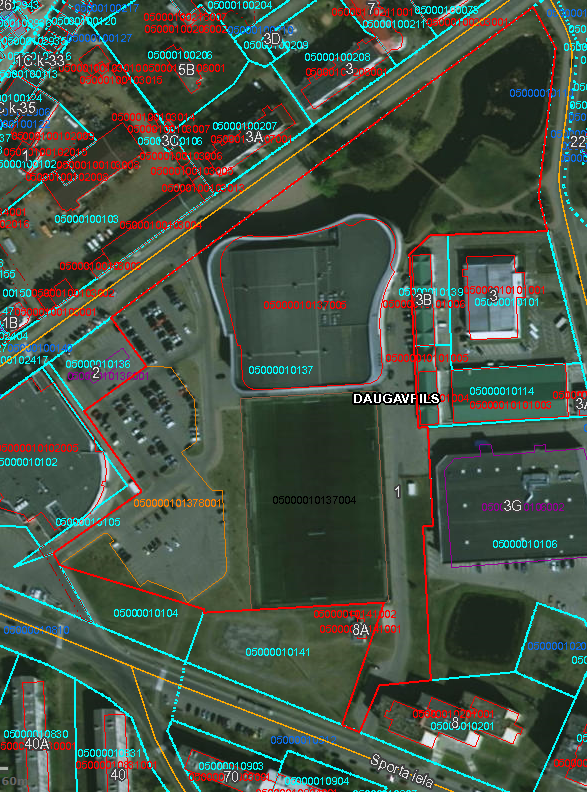 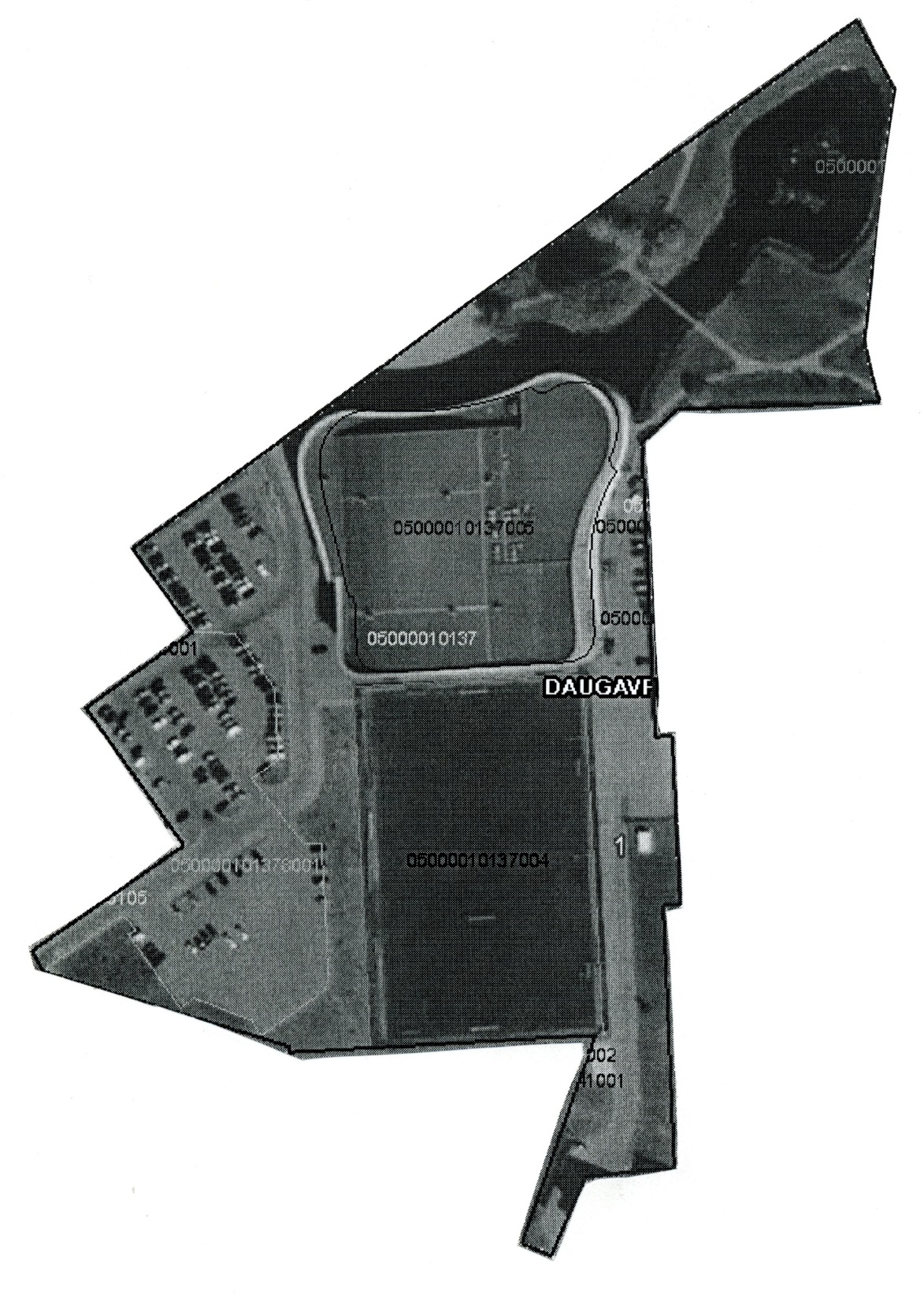 1.PASKAIDROJUMA RAKSTA NOSAUKUMSEsošā Futbola laukuma pārbūve, Stadiona ielā 1, DaugavpilīEsošā Futbola laukuma pārbūve, Stadiona ielā 1, DaugavpilīEsošā Futbola laukuma pārbūve, Stadiona ielā 1, DaugavpilīEsošā Futbola laukuma pārbūve, Stadiona ielā 1, DaugavpilīEsošā Futbola laukuma pārbūve, Stadiona ielā 1, DaugavpilīEsošā Futbola laukuma pārbūve, Stadiona ielā 1, Daugavpilī2.PASKAIDROJUMA RAKSTS PA BŪVES KĀRTĀMNĒNĒNĒNĒNĒNĒ3.OBJEKTA ADRESEStadiona iela 1, Daugavpils, Latvija, LV-5401nekustamā īpašuma kadastra Nr. 0500 001 0137Stadiona iela 1, Daugavpils, Latvija, LV-5401nekustamā īpašuma kadastra Nr. 0500 001 0137Stadiona iela 1, Daugavpils, Latvija, LV-5401nekustamā īpašuma kadastra Nr. 0500 001 0137Stadiona iela 1, Daugavpils, Latvija, LV-5401nekustamā īpašuma kadastra Nr. 0500 001 0137Stadiona iela 1, Daugavpils, Latvija, LV-5401nekustamā īpašuma kadastra Nr. 0500 001 0137Stadiona iela 1, Daugavpils, Latvija, LV-5401nekustamā īpašuma kadastra Nr. 0500 001 01374.BŪVES VEIDSJAUNBŪVEATJAUNOŠANA PĀRBŪVERESTAURĀCIJA NOJAUKŠANACITS4.BŪVES VEIDSX5.BŪVES GRUPAI grupaI grupaI grupaI grupaI grupaI grupa6.OBJEKTA FUNKCIJA UN PARAMETRISporta laukumsEsošā garums – 111m, platums – 72m.Plānotā futbola laukuma parametri tiks precizēti tehniskās dokumentācijas izstrādāšanas gaitā.Sporta laukumsEsošā garums – 111m, platums – 72m.Plānotā futbola laukuma parametri tiks precizēti tehniskās dokumentācijas izstrādāšanas gaitā.Sporta laukumsEsošā garums – 111m, platums – 72m.Plānotā futbola laukuma parametri tiks precizēti tehniskās dokumentācijas izstrādāšanas gaitā.Sporta laukumsEsošā garums – 111m, platums – 72m.Plānotā futbola laukuma parametri tiks precizēti tehniskās dokumentācijas izstrādāšanas gaitā.Sporta laukumsEsošā garums – 111m, platums – 72m.Plānotā futbola laukuma parametri tiks precizēti tehniskās dokumentācijas izstrādāšanas gaitā.Sporta laukumsEsošā garums – 111m, platums – 72m.Plānotā futbola laukuma parametri tiks precizēti tehniskās dokumentācijas izstrādāšanas gaitā.7.PASŪTĪTĀJSDaugavpils pilsētas dome, reģ. Nr. 90000077325, adrese: Kr. Valdemāra iela 1, Daugavpils, LV-5401, LatvijaDaugavpils pilsētas dome, reģ. Nr. 90000077325, adrese: Kr. Valdemāra iela 1, Daugavpils, LV-5401, LatvijaDaugavpils pilsētas dome, reģ. Nr. 90000077325, adrese: Kr. Valdemāra iela 1, Daugavpils, LV-5401, LatvijaDaugavpils pilsētas dome, reģ. Nr. 90000077325, adrese: Kr. Valdemāra iela 1, Daugavpils, LV-5401, LatvijaDaugavpils pilsētas dome, reģ. Nr. 90000077325, adrese: Kr. Valdemāra iela 1, Daugavpils, LV-5401, LatvijaDaugavpils pilsētas dome, reģ. Nr. 90000077325, adrese: Kr. Valdemāra iela 1, Daugavpils, LV-5401, Latvija8.PASŪTĪTĀJA ATBILDĪGAISPĀRSTĀVISValdis Muižnieks, Daugavpils pilsētas domes Īpašuma pārvaldīšanas departamenta Īpašuma attīstības nodaļas būvinženieris, tālr. 65404341, valdis.muiznieks@daugavpils.lv Valdis Muižnieks, Daugavpils pilsētas domes Īpašuma pārvaldīšanas departamenta Īpašuma attīstības nodaļas būvinženieris, tālr. 65404341, valdis.muiznieks@daugavpils.lv Valdis Muižnieks, Daugavpils pilsētas domes Īpašuma pārvaldīšanas departamenta Īpašuma attīstības nodaļas būvinženieris, tālr. 65404341, valdis.muiznieks@daugavpils.lv Valdis Muižnieks, Daugavpils pilsētas domes Īpašuma pārvaldīšanas departamenta Īpašuma attīstības nodaļas būvinženieris, tālr. 65404341, valdis.muiznieks@daugavpils.lv Valdis Muižnieks, Daugavpils pilsētas domes Īpašuma pārvaldīšanas departamenta Īpašuma attīstības nodaļas būvinženieris, tālr. 65404341, valdis.muiznieks@daugavpils.lv Valdis Muižnieks, Daugavpils pilsētas domes Īpašuma pārvaldīšanas departamenta Īpašuma attīstības nodaļas būvinženieris, tālr. 65404341, valdis.muiznieks@daugavpils.lv 9.BŪVPROJEKTĒŠANAS STADIJAPaskaidrojuma raksts Galīgo lēmumu par izvēlēto risinājumu pieņem Pasūtītājs.Paskaidrojuma raksts Galīgo lēmumu par izvēlēto risinājumu pieņem Pasūtītājs.Paskaidrojuma raksts Galīgo lēmumu par izvēlēto risinājumu pieņem Pasūtītājs.Paskaidrojuma raksts Galīgo lēmumu par izvēlēto risinājumu pieņem Pasūtītājs.Paskaidrojuma raksts Galīgo lēmumu par izvēlēto risinājumu pieņem Pasūtītājs.Paskaidrojuma raksts Galīgo lēmumu par izvēlēto risinājumu pieņem Pasūtītājs.10.TIPVEIDA RISINĀJUMAPIELIETOJUMSJĀJĀJĀJĀJĀJĀ11.INDIVIDUĀLĀ RISINĀJUMAIZSTRĀDĀŠANAJĀ  JĀ  JĀ  JĀ  JĀ  JĀ  12.PRASĪBAS  IZSTRĀDĀT:PRASĪBAS  IZSTRĀDĀT:PRASĪBAS  IZSTRĀDĀT:PRASĪBAS  IZSTRĀDĀT:PRASĪBAS  IZSTRĀDĀT:PRASĪBAS  IZSTRĀDĀT:PRASĪBAS  IZSTRĀDĀT:11.2.NORĀDĪJUMI PAR DARBA APJOMU Paskaidrojuma rakstā jāparedz:Futbola laukums;Futbola laukuma nožogošana;Futbola laukuma apgaismošana.Būvniecība: Esošā betona apmaļu, nožogojuma, apgaismojuma, mākslīgā futbola seguma demontāža.Futbola laukuma pamatnes sagatavošana.Laukuma nožogošana.Laukuma apgaismojums.Futbola laukums: Paredzēt esošā mākslīgā laukuma seguma demontāžu un pamatvirsmas sagatavošanu (saskaņā ar jauna mākslīgā seguma ieklāšanas prasībām). Futbola laukums plānojams ar mākslīgo segumu (kopējais izmērs 112x74m, bet spēles laukuma izmērs 105 x 68m, izmēri var tikt mainīti projektēšanas gaitā). Ārpus spēlējamā laukuma no visām pusēm ir jāparedz drošības zona vismaz 3 metri. Laukuma segumā paredzēt vietu 4 stūra karodziņiem. Projektēšanas darbā piesaistīt seguma speciālistus ar atbilstošu pieredzi. Izstrādāt sporta seguma kopšanas plānu, programmu un nepieciešamā tehniskā inventāra aprakstu.Darbu izpildes grafikā jāievērtē, ka Latvijas futbola federācija futbola laukuma mākslīgā seguma ieklāšanu plāno veikt 2017.gada septembrī.Futbola laukuma nožogojums:Paredzēt futbola laukuma rūpnieciski izgatavotu nožogojumu, daļēji caurskatāmu, augstumu no 4m līdz 6m, atkarībā no novietojuma. Žogam jābūt veidotam tādā veidā, lai pildītu savas funkcijas un lai tas iederas kopējā pilsētvidē un dizainiski integrēts projektējamā teritorijā. Laukuma apgaismojums: Paredzēt futbola laukuma energoefektīvu apgaismojumu. Apgaismojumam jābūt vienmērīgam visā laukumā no 350 EV (lx) līdz 500 EV (lx). Apsvērt apgaismojuma līmeņa regulēšanas iespējas. Paskaidrojuma rakstā ietvaros noteikt un precizēt tam atbilstošas apgaismes konstrukcijas.Paskaidrojuma rakstā jāparedz:Futbola laukums;Futbola laukuma nožogošana;Futbola laukuma apgaismošana.Būvniecība: Esošā betona apmaļu, nožogojuma, apgaismojuma, mākslīgā futbola seguma demontāža.Futbola laukuma pamatnes sagatavošana.Laukuma nožogošana.Laukuma apgaismojums.Futbola laukums: Paredzēt esošā mākslīgā laukuma seguma demontāžu un pamatvirsmas sagatavošanu (saskaņā ar jauna mākslīgā seguma ieklāšanas prasībām). Futbola laukums plānojams ar mākslīgo segumu (kopējais izmērs 112x74m, bet spēles laukuma izmērs 105 x 68m, izmēri var tikt mainīti projektēšanas gaitā). Ārpus spēlējamā laukuma no visām pusēm ir jāparedz drošības zona vismaz 3 metri. Laukuma segumā paredzēt vietu 4 stūra karodziņiem. Projektēšanas darbā piesaistīt seguma speciālistus ar atbilstošu pieredzi. Izstrādāt sporta seguma kopšanas plānu, programmu un nepieciešamā tehniskā inventāra aprakstu.Darbu izpildes grafikā jāievērtē, ka Latvijas futbola federācija futbola laukuma mākslīgā seguma ieklāšanu plāno veikt 2017.gada septembrī.Futbola laukuma nožogojums:Paredzēt futbola laukuma rūpnieciski izgatavotu nožogojumu, daļēji caurskatāmu, augstumu no 4m līdz 6m, atkarībā no novietojuma. Žogam jābūt veidotam tādā veidā, lai pildītu savas funkcijas un lai tas iederas kopējā pilsētvidē un dizainiski integrēts projektējamā teritorijā. Laukuma apgaismojums: Paredzēt futbola laukuma energoefektīvu apgaismojumu. Apgaismojumam jābūt vienmērīgam visā laukumā no 350 EV (lx) līdz 500 EV (lx). Apsvērt apgaismojuma līmeņa regulēšanas iespējas. Paskaidrojuma rakstā ietvaros noteikt un precizēt tam atbilstošas apgaismes konstrukcijas.Paskaidrojuma rakstā jāparedz:Futbola laukums;Futbola laukuma nožogošana;Futbola laukuma apgaismošana.Būvniecība: Esošā betona apmaļu, nožogojuma, apgaismojuma, mākslīgā futbola seguma demontāža.Futbola laukuma pamatnes sagatavošana.Laukuma nožogošana.Laukuma apgaismojums.Futbola laukums: Paredzēt esošā mākslīgā laukuma seguma demontāžu un pamatvirsmas sagatavošanu (saskaņā ar jauna mākslīgā seguma ieklāšanas prasībām). Futbola laukums plānojams ar mākslīgo segumu (kopējais izmērs 112x74m, bet spēles laukuma izmērs 105 x 68m, izmēri var tikt mainīti projektēšanas gaitā). Ārpus spēlējamā laukuma no visām pusēm ir jāparedz drošības zona vismaz 3 metri. Laukuma segumā paredzēt vietu 4 stūra karodziņiem. Projektēšanas darbā piesaistīt seguma speciālistus ar atbilstošu pieredzi. Izstrādāt sporta seguma kopšanas plānu, programmu un nepieciešamā tehniskā inventāra aprakstu.Darbu izpildes grafikā jāievērtē, ka Latvijas futbola federācija futbola laukuma mākslīgā seguma ieklāšanu plāno veikt 2017.gada septembrī.Futbola laukuma nožogojums:Paredzēt futbola laukuma rūpnieciski izgatavotu nožogojumu, daļēji caurskatāmu, augstumu no 4m līdz 6m, atkarībā no novietojuma. Žogam jābūt veidotam tādā veidā, lai pildītu savas funkcijas un lai tas iederas kopējā pilsētvidē un dizainiski integrēts projektējamā teritorijā. Laukuma apgaismojums: Paredzēt futbola laukuma energoefektīvu apgaismojumu. Apgaismojumam jābūt vienmērīgam visā laukumā no 350 EV (lx) līdz 500 EV (lx). Apsvērt apgaismojuma līmeņa regulēšanas iespējas. Paskaidrojuma rakstā ietvaros noteikt un precizēt tam atbilstošas apgaismes konstrukcijas.Paskaidrojuma rakstā jāparedz:Futbola laukums;Futbola laukuma nožogošana;Futbola laukuma apgaismošana.Būvniecība: Esošā betona apmaļu, nožogojuma, apgaismojuma, mākslīgā futbola seguma demontāža.Futbola laukuma pamatnes sagatavošana.Laukuma nožogošana.Laukuma apgaismojums.Futbola laukums: Paredzēt esošā mākslīgā laukuma seguma demontāžu un pamatvirsmas sagatavošanu (saskaņā ar jauna mākslīgā seguma ieklāšanas prasībām). Futbola laukums plānojams ar mākslīgo segumu (kopējais izmērs 112x74m, bet spēles laukuma izmērs 105 x 68m, izmēri var tikt mainīti projektēšanas gaitā). Ārpus spēlējamā laukuma no visām pusēm ir jāparedz drošības zona vismaz 3 metri. Laukuma segumā paredzēt vietu 4 stūra karodziņiem. Projektēšanas darbā piesaistīt seguma speciālistus ar atbilstošu pieredzi. Izstrādāt sporta seguma kopšanas plānu, programmu un nepieciešamā tehniskā inventāra aprakstu.Darbu izpildes grafikā jāievērtē, ka Latvijas futbola federācija futbola laukuma mākslīgā seguma ieklāšanu plāno veikt 2017.gada septembrī.Futbola laukuma nožogojums:Paredzēt futbola laukuma rūpnieciski izgatavotu nožogojumu, daļēji caurskatāmu, augstumu no 4m līdz 6m, atkarībā no novietojuma. Žogam jābūt veidotam tādā veidā, lai pildītu savas funkcijas un lai tas iederas kopējā pilsētvidē un dizainiski integrēts projektējamā teritorijā. Laukuma apgaismojums: Paredzēt futbola laukuma energoefektīvu apgaismojumu. Apgaismojumam jābūt vienmērīgam visā laukumā no 350 EV (lx) līdz 500 EV (lx). Apsvērt apgaismojuma līmeņa regulēšanas iespējas. Paskaidrojuma rakstā ietvaros noteikt un precizēt tam atbilstošas apgaismes konstrukcijas.Paskaidrojuma rakstā jāparedz:Futbola laukums;Futbola laukuma nožogošana;Futbola laukuma apgaismošana.Būvniecība: Esošā betona apmaļu, nožogojuma, apgaismojuma, mākslīgā futbola seguma demontāža.Futbola laukuma pamatnes sagatavošana.Laukuma nožogošana.Laukuma apgaismojums.Futbola laukums: Paredzēt esošā mākslīgā laukuma seguma demontāžu un pamatvirsmas sagatavošanu (saskaņā ar jauna mākslīgā seguma ieklāšanas prasībām). Futbola laukums plānojams ar mākslīgo segumu (kopējais izmērs 112x74m, bet spēles laukuma izmērs 105 x 68m, izmēri var tikt mainīti projektēšanas gaitā). Ārpus spēlējamā laukuma no visām pusēm ir jāparedz drošības zona vismaz 3 metri. Laukuma segumā paredzēt vietu 4 stūra karodziņiem. Projektēšanas darbā piesaistīt seguma speciālistus ar atbilstošu pieredzi. Izstrādāt sporta seguma kopšanas plānu, programmu un nepieciešamā tehniskā inventāra aprakstu.Darbu izpildes grafikā jāievērtē, ka Latvijas futbola federācija futbola laukuma mākslīgā seguma ieklāšanu plāno veikt 2017.gada septembrī.Futbola laukuma nožogojums:Paredzēt futbola laukuma rūpnieciski izgatavotu nožogojumu, daļēji caurskatāmu, augstumu no 4m līdz 6m, atkarībā no novietojuma. Žogam jābūt veidotam tādā veidā, lai pildītu savas funkcijas un lai tas iederas kopējā pilsētvidē un dizainiski integrēts projektējamā teritorijā. Laukuma apgaismojums: Paredzēt futbola laukuma energoefektīvu apgaismojumu. Apgaismojumam jābūt vienmērīgam visā laukumā no 350 EV (lx) līdz 500 EV (lx). Apsvērt apgaismojuma līmeņa regulēšanas iespējas. Paskaidrojuma rakstā ietvaros noteikt un precizēt tam atbilstošas apgaismes konstrukcijas.Paskaidrojuma rakstā jāparedz:Futbola laukums;Futbola laukuma nožogošana;Futbola laukuma apgaismošana.Būvniecība: Esošā betona apmaļu, nožogojuma, apgaismojuma, mākslīgā futbola seguma demontāža.Futbola laukuma pamatnes sagatavošana.Laukuma nožogošana.Laukuma apgaismojums.Futbola laukums: Paredzēt esošā mākslīgā laukuma seguma demontāžu un pamatvirsmas sagatavošanu (saskaņā ar jauna mākslīgā seguma ieklāšanas prasībām). Futbola laukums plānojams ar mākslīgo segumu (kopējais izmērs 112x74m, bet spēles laukuma izmērs 105 x 68m, izmēri var tikt mainīti projektēšanas gaitā). Ārpus spēlējamā laukuma no visām pusēm ir jāparedz drošības zona vismaz 3 metri. Laukuma segumā paredzēt vietu 4 stūra karodziņiem. Projektēšanas darbā piesaistīt seguma speciālistus ar atbilstošu pieredzi. Izstrādāt sporta seguma kopšanas plānu, programmu un nepieciešamā tehniskā inventāra aprakstu.Darbu izpildes grafikā jāievērtē, ka Latvijas futbola federācija futbola laukuma mākslīgā seguma ieklāšanu plāno veikt 2017.gada septembrī.Futbola laukuma nožogojums:Paredzēt futbola laukuma rūpnieciski izgatavotu nožogojumu, daļēji caurskatāmu, augstumu no 4m līdz 6m, atkarībā no novietojuma. Žogam jābūt veidotam tādā veidā, lai pildītu savas funkcijas un lai tas iederas kopējā pilsētvidē un dizainiski integrēts projektējamā teritorijā. Laukuma apgaismojums: Paredzēt futbola laukuma energoefektīvu apgaismojumu. Apgaismojumam jābūt vienmērīgam visā laukumā no 350 EV (lx) līdz 500 EV (lx). Apsvērt apgaismojuma līmeņa regulēšanas iespējas. Paskaidrojuma rakstā ietvaros noteikt un precizēt tam atbilstošas apgaismes konstrukcijas.12.2.PIRMS PASKAIDROJUMA RAKSTA DARBUS, SAGATAVOT IZEJMATERIĀLUSTopogrāfiskā uzmērīšana,Citi iespējamie izpētes darbi pēc nepieciešamības.Topogrāfiskā uzmērīšana,Citi iespējamie izpētes darbi pēc nepieciešamības.Topogrāfiskā uzmērīšana,Citi iespējamie izpētes darbi pēc nepieciešamības.Topogrāfiskā uzmērīšana,Citi iespējamie izpētes darbi pēc nepieciešamības.Topogrāfiskā uzmērīšana,Citi iespējamie izpētes darbi pēc nepieciešamības.Topogrāfiskā uzmērīšana,Citi iespējamie izpētes darbi pēc nepieciešamības.12.3.NESTANDARTA IEKĀRTU DARBA ZĪMĒJUMUSVeic projektētājs (ja nepieciešams)Veic projektētājs (ja nepieciešams)Veic projektētājs (ja nepieciešams)Veic projektētājs (ja nepieciešams)Veic projektētājs (ja nepieciešams)Veic projektētājs (ja nepieciešams)13.PASKAIDROJUMA RAKSTAM NEPIECIEŠAMIE DOKUMENTI UN IZEJMATERIĀLI:PASKAIDROJUMA RAKSTAM NEPIECIEŠAMIE DOKUMENTI UN IZEJMATERIĀLI:PASKAIDROJUMA RAKSTAM NEPIECIEŠAMIE DOKUMENTI UN IZEJMATERIĀLI:PASKAIDROJUMA RAKSTAM NEPIECIEŠAMIE DOKUMENTI UN IZEJMATERIĀLI:PASKAIDROJUMA RAKSTAM NEPIECIEŠAMIE DOKUMENTI UN IZEJMATERIĀLI:PASKAIDROJUMA RAKSTAM NEPIECIEŠAMIE DOKUMENTI UN IZEJMATERIĀLI:PASKAIDROJUMA RAKSTAM NEPIECIEŠAMIE DOKUMENTI UN IZEJMATERIĀLI:13.3.ZEMES GABALA DOKUMENTISagatavo pasūtītājsSagatavo pasūtītājsSagatavo pasūtītājsSagatavo pasūtītājsSagatavo pasūtītājsSagatavo pasūtītājs13.4.ZEMES GABALA TOPOGRĀFISKAIS PLĀNSSagatavo projektētājsSagatavo projektētājsSagatavo projektētājsSagatavo projektētājsSagatavo projektētājsSagatavo projektētājs13.5.SITUĀCIJAS PLĀNSSagatavo projektētājsSagatavo projektētājsSagatavo projektētājsSagatavo projektētājsSagatavo projektētājsSagatavo projektētājs14. PASKAIDROJUMA RAKSTA SASKAŅOŠANAAr pasūtītāju, tehnisko noteikumu un nosacījumu izsniedzējiem, Daugavpils pilsētas domes Pilsētplānošanas un būvniecības departamentu, ja tiek skartas viņu intereses u.c. iesaistītajām institūcijām veic projektētājs. Paskaidrojuma raksta saskaņošanu ar zemes īpašniekiem, kuru intereses skars būvprojekta risinājumi saskaņo Pasūtītājs.Ar pasūtītāju, tehnisko noteikumu un nosacījumu izsniedzējiem, Daugavpils pilsētas domes Pilsētplānošanas un būvniecības departamentu, ja tiek skartas viņu intereses u.c. iesaistītajām institūcijām veic projektētājs. Paskaidrojuma raksta saskaņošanu ar zemes īpašniekiem, kuru intereses skars būvprojekta risinājumi saskaņo Pasūtītājs.Ar pasūtītāju, tehnisko noteikumu un nosacījumu izsniedzējiem, Daugavpils pilsētas domes Pilsētplānošanas un būvniecības departamentu, ja tiek skartas viņu intereses u.c. iesaistītajām institūcijām veic projektētājs. Paskaidrojuma raksta saskaņošanu ar zemes īpašniekiem, kuru intereses skars būvprojekta risinājumi saskaņo Pasūtītājs.Ar pasūtītāju, tehnisko noteikumu un nosacījumu izsniedzējiem, Daugavpils pilsētas domes Pilsētplānošanas un būvniecības departamentu, ja tiek skartas viņu intereses u.c. iesaistītajām institūcijām veic projektētājs. Paskaidrojuma raksta saskaņošanu ar zemes īpašniekiem, kuru intereses skars būvprojekta risinājumi saskaņo Pasūtītājs.Ar pasūtītāju, tehnisko noteikumu un nosacījumu izsniedzējiem, Daugavpils pilsētas domes Pilsētplānošanas un būvniecības departamentu, ja tiek skartas viņu intereses u.c. iesaistītajām institūcijām veic projektētājs. Paskaidrojuma raksta saskaņošanu ar zemes īpašniekiem, kuru intereses skars būvprojekta risinājumi saskaņo Pasūtītājs.Ar pasūtītāju, tehnisko noteikumu un nosacījumu izsniedzējiem, Daugavpils pilsētas domes Pilsētplānošanas un būvniecības departamentu, ja tiek skartas viņu intereses u.c. iesaistītajām institūcijām veic projektētājs. Paskaidrojuma raksta saskaņošanu ar zemes īpašniekiem, kuru intereses skars būvprojekta risinājumi saskaņo Pasūtītājs.15. PASKAIDROJUMA RAKSTA EKSEMPLĀRU SKAITSPaskaidrojuma raksts:5 ORIĢINĀLI + 3 DIGITĀLĀ VEIDĀ (PDF; DWG)Paskaidrojuma raksts:5 ORIĢINĀLI + 3 DIGITĀLĀ VEIDĀ (PDF; DWG)Paskaidrojuma raksts:5 ORIĢINĀLI + 3 DIGITĀLĀ VEIDĀ (PDF; DWG)Paskaidrojuma raksts:5 ORIĢINĀLI + 3 DIGITĀLĀ VEIDĀ (PDF; DWG)Paskaidrojuma raksts:5 ORIĢINĀLI + 3 DIGITĀLĀ VEIDĀ (PDF; DWG)Paskaidrojuma raksts:5 ORIĢINĀLI + 3 DIGITĀLĀ VEIDĀ (PDF; DWG)16.ĪPAŠIE NOSACĪJUMIĪPAŠIE NOSACĪJUMIĪPAŠIE NOSACĪJUMIĪPAŠIE NOSACĪJUMIĪPAŠIE NOSACĪJUMIĪPAŠIE NOSACĪJUMIĪPAŠIE NOSACĪJUMIProjektētājs noskaidro visas juridiskās un fiziskās personas, kuru intereses skars paskaidrojuma raksta risinājumi.Projektētājs noskaidro visas juridiskās un fiziskās personas, kuru intereses skars paskaidrojuma raksta risinājumi.Projektētājs noskaidro visas juridiskās un fiziskās personas, kuru intereses skars paskaidrojuma raksta risinājumi.Projektētājs noskaidro visas juridiskās un fiziskās personas, kuru intereses skars paskaidrojuma raksta risinājumi.Projektētājs noskaidro visas juridiskās un fiziskās personas, kuru intereses skars paskaidrojuma raksta risinājumi.Projektētājs noskaidro visas juridiskās un fiziskās personas, kuru intereses skars paskaidrojuma raksta risinājumi.Projektētājs noskaidro visas juridiskās un fiziskās personas, kuru intereses skars paskaidrojuma raksta risinājumi.Projektētājs noskaidro visas juridiskās un fiziskās personas, kuru intereses skars paskaidrojuma raksta risinājumi.Materiālu specifikāciju, darbu apjomus un būvdarbu izmaksas noteikt atbilstoši LBN 501-15,,Būvizmaksu noteikšanas kārtība” materiālu un darbu apjomu sarakstu sagatavošanā ir jāievēro sekojošais - būvdarbus jāsadala pa atsevišķi mērāmiem un izcenojamiem darbu veidiem, ievērojot darba raksturu, tā lai paveikto apjomu varētu ērti uzmērīt (novērtēt).Materiālu specifikāciju, darbu apjomus un būvdarbu izmaksas noteikt atbilstoši LBN 501-15,,Būvizmaksu noteikšanas kārtība” materiālu un darbu apjomu sarakstu sagatavošanā ir jāievēro sekojošais - būvdarbus jāsadala pa atsevišķi mērāmiem un izcenojamiem darbu veidiem, ievērojot darba raksturu, tā lai paveikto apjomu varētu ērti uzmērīt (novērtēt).Materiālu specifikāciju, darbu apjomus un būvdarbu izmaksas noteikt atbilstoši LBN 501-15,,Būvizmaksu noteikšanas kārtība” materiālu un darbu apjomu sarakstu sagatavošanā ir jāievēro sekojošais - būvdarbus jāsadala pa atsevišķi mērāmiem un izcenojamiem darbu veidiem, ievērojot darba raksturu, tā lai paveikto apjomu varētu ērti uzmērīt (novērtēt).Materiālu specifikāciju, darbu apjomus un būvdarbu izmaksas noteikt atbilstoši LBN 501-15,,Būvizmaksu noteikšanas kārtība” materiālu un darbu apjomu sarakstu sagatavošanā ir jāievēro sekojošais - būvdarbus jāsadala pa atsevišķi mērāmiem un izcenojamiem darbu veidiem, ievērojot darba raksturu, tā lai paveikto apjomu varētu ērti uzmērīt (novērtēt).Materiālu specifikāciju, darbu apjomus un būvdarbu izmaksas noteikt atbilstoši LBN 501-15,,Būvizmaksu noteikšanas kārtība” materiālu un darbu apjomu sarakstu sagatavošanā ir jāievēro sekojošais - būvdarbus jāsadala pa atsevišķi mērāmiem un izcenojamiem darbu veidiem, ievērojot darba raksturu, tā lai paveikto apjomu varētu ērti uzmērīt (novērtēt).Materiālu specifikāciju, darbu apjomus un būvdarbu izmaksas noteikt atbilstoši LBN 501-15,,Būvizmaksu noteikšanas kārtība” materiālu un darbu apjomu sarakstu sagatavošanā ir jāievēro sekojošais - būvdarbus jāsadala pa atsevišķi mērāmiem un izcenojamiem darbu veidiem, ievērojot darba raksturu, tā lai paveikto apjomu varētu ērti uzmērīt (novērtēt).Materiālu specifikāciju, darbu apjomus un būvdarbu izmaksas noteikt atbilstoši LBN 501-15,,Būvizmaksu noteikšanas kārtība” materiālu un darbu apjomu sarakstu sagatavošanā ir jāievēro sekojošais - būvdarbus jāsadala pa atsevišķi mērāmiem un izcenojamiem darbu veidiem, ievērojot darba raksturu, tā lai paveikto apjomu varētu ērti uzmērīt (novērtēt).Materiālu specifikāciju, darbu apjomus un būvdarbu izmaksas noteikt atbilstoši LBN 501-15,,Būvizmaksu noteikšanas kārtība” materiālu un darbu apjomu sarakstu sagatavošanā ir jāievēro sekojošais - būvdarbus jāsadala pa atsevišķi mērāmiem un izcenojamiem darbu veidiem, ievērojot darba raksturu, tā lai paveikto apjomu varētu ērti uzmērīt (novērtēt).Ievērot Aizsargjoslu likuma, Daugavpils teritorijas plānojuma teritorijas izmantošanas un apbūves noteikumu.Ievērot Aizsargjoslu likuma, Daugavpils teritorijas plānojuma teritorijas izmantošanas un apbūves noteikumu.Ievērot Aizsargjoslu likuma, Daugavpils teritorijas plānojuma teritorijas izmantošanas un apbūves noteikumu.Ievērot Aizsargjoslu likuma, Daugavpils teritorijas plānojuma teritorijas izmantošanas un apbūves noteikumu.Ievērot Aizsargjoslu likuma, Daugavpils teritorijas plānojuma teritorijas izmantošanas un apbūves noteikumu.Ievērot Aizsargjoslu likuma, Daugavpils teritorijas plānojuma teritorijas izmantošanas un apbūves noteikumu.Ievērot Aizsargjoslu likuma, Daugavpils teritorijas plānojuma teritorijas izmantošanas un apbūves noteikumu.Ievērot Aizsargjoslu likuma, Daugavpils teritorijas plānojuma teritorijas izmantošanas un apbūves noteikumu.Nodrošināt vides pieejamību, paredzēt speciālus pasākumus un aprīkojumu pieejamas vides nodrošināšanā cilvēkiem ar īpašām vajadzībām.Nodrošināt vides pieejamību, paredzēt speciālus pasākumus un aprīkojumu pieejamas vides nodrošināšanā cilvēkiem ar īpašām vajadzībām.Nodrošināt vides pieejamību, paredzēt speciālus pasākumus un aprīkojumu pieejamas vides nodrošināšanā cilvēkiem ar īpašām vajadzībām.Nodrošināt vides pieejamību, paredzēt speciālus pasākumus un aprīkojumu pieejamas vides nodrošināšanā cilvēkiem ar īpašām vajadzībām.Nodrošināt vides pieejamību, paredzēt speciālus pasākumus un aprīkojumu pieejamas vides nodrošināšanā cilvēkiem ar īpašām vajadzībām.Nodrošināt vides pieejamību, paredzēt speciālus pasākumus un aprīkojumu pieejamas vides nodrošināšanā cilvēkiem ar īpašām vajadzībām.Nodrošināt vides pieejamību, paredzēt speciālus pasākumus un aprīkojumu pieejamas vides nodrošināšanā cilvēkiem ar īpašām vajadzībām.Nodrošināt vides pieejamību, paredzēt speciālus pasākumus un aprīkojumu pieejamas vides nodrošināšanā cilvēkiem ar īpašām vajadzībām.Paredzamais nepieciešamais sporta inventārs:2 stacionārie futbola vārti (7.32 x 2.44 m), 2 lielie rezerves futbola vārti (7.32 x 2.44 m) pārvietojamie, 4 mazie futbola (5 x 2 m) vārti.Laukuma segumā paredzēt vietu 4 stūra karodziņiem. 2 Futbola nojumes komandām (14 sēdvietas) un nojumi tiesnešiem (2 sēdvietas) uz ritentiņiem vai pārnēsājamas.Paredzēt 5 karogu mastu.Paredzamais nepieciešamais sporta inventārs:2 stacionārie futbola vārti (7.32 x 2.44 m), 2 lielie rezerves futbola vārti (7.32 x 2.44 m) pārvietojamie, 4 mazie futbola (5 x 2 m) vārti.Laukuma segumā paredzēt vietu 4 stūra karodziņiem. 2 Futbola nojumes komandām (14 sēdvietas) un nojumi tiesnešiem (2 sēdvietas) uz ritentiņiem vai pārnēsājamas.Paredzēt 5 karogu mastu.Paredzamais nepieciešamais sporta inventārs:2 stacionārie futbola vārti (7.32 x 2.44 m), 2 lielie rezerves futbola vārti (7.32 x 2.44 m) pārvietojamie, 4 mazie futbola (5 x 2 m) vārti.Laukuma segumā paredzēt vietu 4 stūra karodziņiem. 2 Futbola nojumes komandām (14 sēdvietas) un nojumi tiesnešiem (2 sēdvietas) uz ritentiņiem vai pārnēsājamas.Paredzēt 5 karogu mastu.Paredzamais nepieciešamais sporta inventārs:2 stacionārie futbola vārti (7.32 x 2.44 m), 2 lielie rezerves futbola vārti (7.32 x 2.44 m) pārvietojamie, 4 mazie futbola (5 x 2 m) vārti.Laukuma segumā paredzēt vietu 4 stūra karodziņiem. 2 Futbola nojumes komandām (14 sēdvietas) un nojumi tiesnešiem (2 sēdvietas) uz ritentiņiem vai pārnēsājamas.Paredzēt 5 karogu mastu.Paredzamais nepieciešamais sporta inventārs:2 stacionārie futbola vārti (7.32 x 2.44 m), 2 lielie rezerves futbola vārti (7.32 x 2.44 m) pārvietojamie, 4 mazie futbola (5 x 2 m) vārti.Laukuma segumā paredzēt vietu 4 stūra karodziņiem. 2 Futbola nojumes komandām (14 sēdvietas) un nojumi tiesnešiem (2 sēdvietas) uz ritentiņiem vai pārnēsājamas.Paredzēt 5 karogu mastu.Paredzamais nepieciešamais sporta inventārs:2 stacionārie futbola vārti (7.32 x 2.44 m), 2 lielie rezerves futbola vārti (7.32 x 2.44 m) pārvietojamie, 4 mazie futbola (5 x 2 m) vārti.Laukuma segumā paredzēt vietu 4 stūra karodziņiem. 2 Futbola nojumes komandām (14 sēdvietas) un nojumi tiesnešiem (2 sēdvietas) uz ritentiņiem vai pārnēsājamas.Paredzēt 5 karogu mastu.Paredzamais nepieciešamais sporta inventārs:2 stacionārie futbola vārti (7.32 x 2.44 m), 2 lielie rezerves futbola vārti (7.32 x 2.44 m) pārvietojamie, 4 mazie futbola (5 x 2 m) vārti.Laukuma segumā paredzēt vietu 4 stūra karodziņiem. 2 Futbola nojumes komandām (14 sēdvietas) un nojumi tiesnešiem (2 sēdvietas) uz ritentiņiem vai pārnēsājamas.Paredzēt 5 karogu mastu.Paredzamais nepieciešamais sporta inventārs:2 stacionārie futbola vārti (7.32 x 2.44 m), 2 lielie rezerves futbola vārti (7.32 x 2.44 m) pārvietojamie, 4 mazie futbola (5 x 2 m) vārti.Laukuma segumā paredzēt vietu 4 stūra karodziņiem. 2 Futbola nojumes komandām (14 sēdvietas) un nojumi tiesnešiem (2 sēdvietas) uz ritentiņiem vai pārnēsājamas.Paredzēt 5 karogu mastu.Paskaidrojuma raksta sastāva saturs (3 oriģināli):Skaidrojošais apraksts, kurā norādīta informācija par būvniecības ieceres veikšanas vietu, paredzēto būvniecības veidu, paredzēto būvdarbu apjomu un veikšanas metodi;Būvprojekta ģenerālplāns atbilstošā mērogā uz derīga topogrāfiskā plāna mērogā M 1:500;Raksturīgie griezumi ar augstuma atzīmēm;Grafiskie dokumenti (laukuma izbūves plāns) ar vizuālo risinājumu un augstuma atzīmēm; Labiekārtošanas risinājuma plāns;Aizsargsieta risinājumi;Gājēju kustības organizācijas apraksts;Paskaidrojuma raksta sastāva saturs (3 oriģināli):Skaidrojošais apraksts, kurā norādīta informācija par būvniecības ieceres veikšanas vietu, paredzēto būvniecības veidu, paredzēto būvdarbu apjomu un veikšanas metodi;Būvprojekta ģenerālplāns atbilstošā mērogā uz derīga topogrāfiskā plāna mērogā M 1:500;Raksturīgie griezumi ar augstuma atzīmēm;Grafiskie dokumenti (laukuma izbūves plāns) ar vizuālo risinājumu un augstuma atzīmēm; Labiekārtošanas risinājuma plāns;Aizsargsieta risinājumi;Gājēju kustības organizācijas apraksts;Paskaidrojuma raksta sastāva saturs (3 oriģināli):Skaidrojošais apraksts, kurā norādīta informācija par būvniecības ieceres veikšanas vietu, paredzēto būvniecības veidu, paredzēto būvdarbu apjomu un veikšanas metodi;Būvprojekta ģenerālplāns atbilstošā mērogā uz derīga topogrāfiskā plāna mērogā M 1:500;Raksturīgie griezumi ar augstuma atzīmēm;Grafiskie dokumenti (laukuma izbūves plāns) ar vizuālo risinājumu un augstuma atzīmēm; Labiekārtošanas risinājuma plāns;Aizsargsieta risinājumi;Gājēju kustības organizācijas apraksts;Paskaidrojuma raksta sastāva saturs (3 oriģināli):Skaidrojošais apraksts, kurā norādīta informācija par būvniecības ieceres veikšanas vietu, paredzēto būvniecības veidu, paredzēto būvdarbu apjomu un veikšanas metodi;Būvprojekta ģenerālplāns atbilstošā mērogā uz derīga topogrāfiskā plāna mērogā M 1:500;Raksturīgie griezumi ar augstuma atzīmēm;Grafiskie dokumenti (laukuma izbūves plāns) ar vizuālo risinājumu un augstuma atzīmēm; Labiekārtošanas risinājuma plāns;Aizsargsieta risinājumi;Gājēju kustības organizācijas apraksts;Paskaidrojuma raksta sastāva saturs (3 oriģināli):Skaidrojošais apraksts, kurā norādīta informācija par būvniecības ieceres veikšanas vietu, paredzēto būvniecības veidu, paredzēto būvdarbu apjomu un veikšanas metodi;Būvprojekta ģenerālplāns atbilstošā mērogā uz derīga topogrāfiskā plāna mērogā M 1:500;Raksturīgie griezumi ar augstuma atzīmēm;Grafiskie dokumenti (laukuma izbūves plāns) ar vizuālo risinājumu un augstuma atzīmēm; Labiekārtošanas risinājuma plāns;Aizsargsieta risinājumi;Gājēju kustības organizācijas apraksts;Paskaidrojuma raksta sastāva saturs (3 oriģināli):Skaidrojošais apraksts, kurā norādīta informācija par būvniecības ieceres veikšanas vietu, paredzēto būvniecības veidu, paredzēto būvdarbu apjomu un veikšanas metodi;Būvprojekta ģenerālplāns atbilstošā mērogā uz derīga topogrāfiskā plāna mērogā M 1:500;Raksturīgie griezumi ar augstuma atzīmēm;Grafiskie dokumenti (laukuma izbūves plāns) ar vizuālo risinājumu un augstuma atzīmēm; Labiekārtošanas risinājuma plāns;Aizsargsieta risinājumi;Gājēju kustības organizācijas apraksts;Paskaidrojuma raksta sastāva saturs (3 oriģināli):Skaidrojošais apraksts, kurā norādīta informācija par būvniecības ieceres veikšanas vietu, paredzēto būvniecības veidu, paredzēto būvdarbu apjomu un veikšanas metodi;Būvprojekta ģenerālplāns atbilstošā mērogā uz derīga topogrāfiskā plāna mērogā M 1:500;Raksturīgie griezumi ar augstuma atzīmēm;Grafiskie dokumenti (laukuma izbūves plāns) ar vizuālo risinājumu un augstuma atzīmēm; Labiekārtošanas risinājuma plāns;Aizsargsieta risinājumi;Gājēju kustības organizācijas apraksts;Paskaidrojuma raksta sastāva saturs (3 oriģināli):Skaidrojošais apraksts, kurā norādīta informācija par būvniecības ieceres veikšanas vietu, paredzēto būvniecības veidu, paredzēto būvdarbu apjomu un veikšanas metodi;Būvprojekta ģenerālplāns atbilstošā mērogā uz derīga topogrāfiskā plāna mērogā M 1:500;Raksturīgie griezumi ar augstuma atzīmēm;Grafiskie dokumenti (laukuma izbūves plāns) ar vizuālo risinājumu un augstuma atzīmēm; Labiekārtošanas risinājuma plāns;Aizsargsieta risinājumi;Gājēju kustības organizācijas apraksts;17. IZSTRĀDES TERMIŅI:17. IZSTRĀDES TERMIŅI:17. IZSTRĀDES TERMIŅI:17. IZSTRĀDES TERMIŅI:17. IZSTRĀDES TERMIŅI:17. IZSTRĀDES TERMIŅI:17. IZSTRĀDES TERMIŅI:17. IZSTRĀDES TERMIŅI:                - 1 starpziņojuma iesniegšanas termiņš - 30 kalendārās dienas no līguma noslēgšanas dienas                 - 2 akceptēta paskaidrojuma raksta iesniegšanas termiņš - 45 kalendārās dienas no līguma noslēgšanas dienas                - 1 starpziņojuma iesniegšanas termiņš - 30 kalendārās dienas no līguma noslēgšanas dienas                 - 2 akceptēta paskaidrojuma raksta iesniegšanas termiņš - 45 kalendārās dienas no līguma noslēgšanas dienas                - 1 starpziņojuma iesniegšanas termiņš - 30 kalendārās dienas no līguma noslēgšanas dienas                 - 2 akceptēta paskaidrojuma raksta iesniegšanas termiņš - 45 kalendārās dienas no līguma noslēgšanas dienas                - 1 starpziņojuma iesniegšanas termiņš - 30 kalendārās dienas no līguma noslēgšanas dienas                 - 2 akceptēta paskaidrojuma raksta iesniegšanas termiņš - 45 kalendārās dienas no līguma noslēgšanas dienas                - 1 starpziņojuma iesniegšanas termiņš - 30 kalendārās dienas no līguma noslēgšanas dienas                 - 2 akceptēta paskaidrojuma raksta iesniegšanas termiņš - 45 kalendārās dienas no līguma noslēgšanas dienas                - 1 starpziņojuma iesniegšanas termiņš - 30 kalendārās dienas no līguma noslēgšanas dienas                 - 2 akceptēta paskaidrojuma raksta iesniegšanas termiņš - 45 kalendārās dienas no līguma noslēgšanas dienas                - 1 starpziņojuma iesniegšanas termiņš - 30 kalendārās dienas no līguma noslēgšanas dienas                 - 2 akceptēta paskaidrojuma raksta iesniegšanas termiņš - 45 kalendārās dienas no līguma noslēgšanas dienas                - 1 starpziņojuma iesniegšanas termiņš - 30 kalendārās dienas no līguma noslēgšanas dienas                 - 2 akceptēta paskaidrojuma raksta iesniegšanas termiņš - 45 kalendārās dienas no līguma noslēgšanas dienas